PUBLIKASI PERSJUDUL	: OBESITAS, TAK DISARANKAN ANAK BERDIETMEDIA	: KEDAULATAN RAKYATTANGGAL	: 19 JANUARI 2017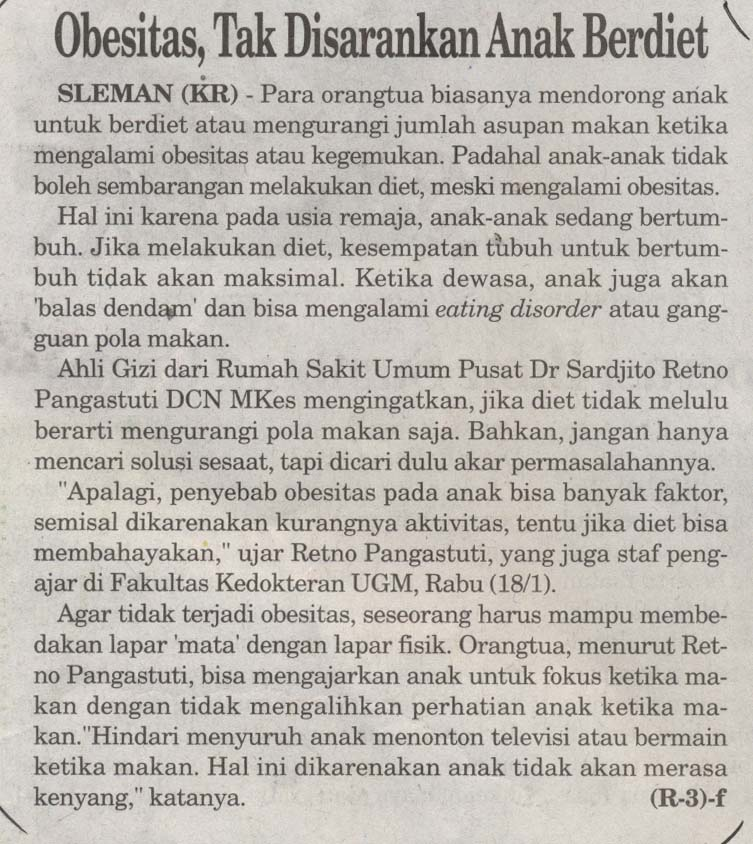 